.Filologia Angielska KULPlan studiów dla cyklu kształcenia 2016-2018Studia drugiego stopnia niestacjonarneROK I (rok akademicki 2016/2017)** Liczba grup ćwiczeniowych/ konwersatoryjnych  ustalona wg liczby studentów I roku na dzień 28.11.2015 r. Zależnie od faktycznego naboru na rok akademicki 2016/2017, liczba grup zostanie odpowiednio zmodyfikowana, zgodnie z Uchwałą Senatu KUL w sprawie określenia zakresu obowiązków nauczycieli akademickich, sposobu określania pensum oraz ustalania liczebności grup zajęciowych. Uwagi: Wybór zajęć specjalizacyjnych odbywa się na I roku i obowiązuje na całe studia, jako że jest on związany z wyborem seminarium. Specjalizacja translatoryczna jest odpowiedzią na coraz częstsze zainteresowanie tą specjalizacją ze strony studentów i dynamicznie zmieniający się rynek pracy, dlatego została ona ujęta w minimum programowym i tym samym jest obowiązkowa dla wszystkich kandydatów rozpoczynających studia na II stopniu w IFA.Specjalizacja pedagogiczna od roku akademickiego 2015/2016 jest specjalizacją płatnąPrzedmioty misyjne obowiązujące na studiach II stopnia, tj. Biblia – istota i rola w kulturze (wykład) oraz Katolicka nauka społeczna  i myśl społeczna Jana Pawła II (wykład) – będą pojawiały się naprzemiennie w kolejnych cyklach kształcenia, tj. w roku akademickim 2016/2017 – Biblia, zarówno dla I jak i II roku w roku akademickim 2017/2018 – KNS, zarówno dla I jak i II rokuw roku akademickim 2018/2019 – KNS, zarówno dla I jak i II roku etc.Tematy wykładów monograficznych w roku akademickim 2016/2017: Językoznawstwo I rok: dr Jerzy Wójcik - The History of English Spelling/Historia angielskiego systemu ortograficznegoLiteraturoznawstwo I rok: dr Aleksander Bednarski - Trendy we współczesnej literaturze walijskiejTranslatoryka II rok (wszyscy): dr hab. Magdalena Charzyńska-Wójcik  - Breaking Jerome’s Code: The Secrets of Biblical Translations/Kod Hieronima: Sekrety tłumaczeń biblijnychPlan prognozowany:ROK II (rok akademicki 2017/2018)Uwagi: Wybór zajęć specjalizacyjnych odbywa się na I roku i obowiązuje na całe studia, jako że jest on związany z wyborem seminarium. Specjalizacja translatoryczna jest odpowiedzią na coraz częstsze zainteresowanie tą specjalizacją ze strony studentów i dynamicznie zmieniający się rynek pracy, dlatego została ona ujęta w minimum programowym i tym samym jest obowiązkowa dla wszystkich kandydatów rozpoczynających studia na II stopniu w IFA.Specjalizacja pedagogiczna od roku akademickiego 2015/2016 jest specjalizacją płatnąPrzedmioty misyjne obowiązujące na studiach II stopnia, tj. Biblia – istota i rola w kulturze (wykład) oraz Katolicka nauka społeczna  i myśl społeczna Jana Pawła II (wykład) – będą pojawiały się naprzemiennie w kolejnych cyklach kształcenia, tj. w roku akademickim 2016/2017 – Biblia, zarówno dla I jak i II roku w roku akademickim 2017/2018 – KNS, zarówno dla I jak i II rokuw roku akademickim 2018/2019 – KNS, zarówno dla I jak i II roku etc.Tematy wykładów monograficznych w roku akademickim 2016/2017: Językoznawstwo I rok: dr Jerzy Wójcik - The History of English Spelling/Historia angielskiego systemu ortograficznegoLiteraturoznawstwo I rok: dr Aleksander Bednarski - Trendy we współczesnej literaturze walijskiejTranslatoryka II rok (wszyscy): dr hab. Magdalena Charzyńska-Wójcik  - Breaking Jerome’s Code: The Secrets of Biblical Translations/Kod Hieronima: Sekrety tłumaczeń biblijnychSzczegółowy plan specjalizacji nauczycielskiej 2016/2017Ogółem: 420h – 25 punktów ECTS270h – zajęcia przedmiotowe150h  - praktykiW sumie: 162 godziny kształcenia na odległość (zajęć w formie elektronicznej)108 godzin na 270 godzin zajęć przedmiotowych kształcenia w formie tradycyjnej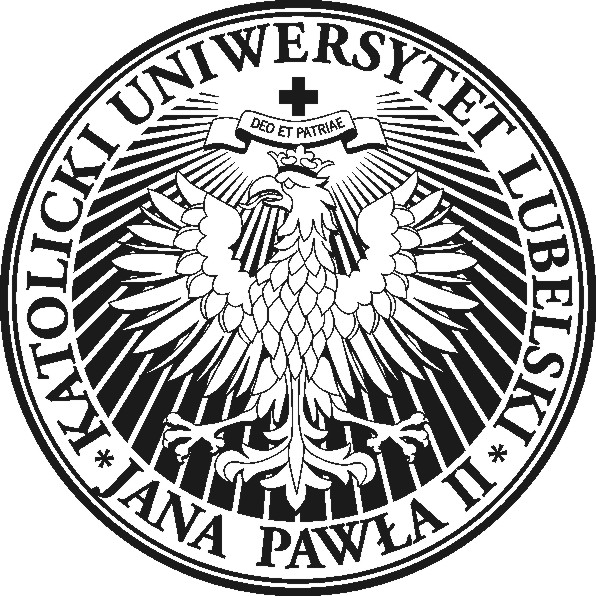 Katolicki Uniwersytet Lubelski Jana Pawła IIInstytut Filologii AngielskiejAl. Racławickie 14, 20-950 Lublintel.: +48 81 4453942, fax: +48 81 4453943email: ifa@kul.plKatolicki Uniwersytet Lubelski Jana Pawła IIInstytut Filologii AngielskiejAl. Racławickie 14, 20-950 Lublintel.: +48 81 4453942, fax: +48 81 4453943email: ifa@kul.plKatolicki Uniwersytet Lubelski Jana Pawła IIInstytut Filologii AngielskiejAl. Racławickie 14, 20-950 Lublintel.: +48 81 4453942, fax: +48 81 4453943email: ifa@kul.plLp.Nazwa przedmiotuNazwa przedmiotuNazwa przedmiotuSemestrSemestrSemestrSemestrSemestrSemestrProwadzącyProwadzącyLp.Nazwa przedmiotuNazwa przedmiotuNazwa przedmiotuIIIIIIIIIProwadzącyProwadzącyLp.Nazwa przedmiotuNazwa przedmiotuNazwa przedmiotuLiczba godz. w sem.Liczba godz. w sem.Forma zal./ Punkty ECTSLiczba godz. w sem.Liczba godz. w sem.Forma zal./ Punkty ECTSProwadzącyProwadzącyModuł 1 – [Przedmioty ogólnouniwersyteckie i misyjne]Moduł 1 – [Przedmioty ogólnouniwersyteckie i misyjne]Moduł 1 – [Przedmioty ogólnouniwersyteckie i misyjne]Moduł 1 – [Przedmioty ogólnouniwersyteckie i misyjne]Moduł 1 – [Przedmioty ogólnouniwersyteckie i misyjne]Moduł 1 – [Przedmioty ogólnouniwersyteckie i misyjne]Moduł 1 – [Przedmioty ogólnouniwersyteckie i misyjne]Moduł 1 – [Przedmioty ogólnouniwersyteckie i misyjne]Moduł 1 – [Przedmioty ogólnouniwersyteckie i misyjne]Moduł 1 – [Przedmioty ogólnouniwersyteckie i misyjne]Moduł 1 – [Przedmioty ogólnouniwersyteckie i misyjne]Moduł 1 – [Przedmioty ogólnouniwersyteckie i misyjne]1Biblia – istota i rola w kulturze (wykład) Biblia – istota i rola w kulturze (wykład) Biblia – istota i rola w kulturze (wykład) 1818E/2---1. dr E. Zając                1. dr E. Zając                Moduł 2 – [Przygotowanie do wykonywania zawodu tłumacza]Moduł 2 – [Przygotowanie do wykonywania zawodu tłumacza]Moduł 2 – [Przygotowanie do wykonywania zawodu tłumacza]Moduł 2 – [Przygotowanie do wykonywania zawodu tłumacza]Moduł 2 – [Przygotowanie do wykonywania zawodu tłumacza]Moduł 2 – [Przygotowanie do wykonywania zawodu tłumacza]Moduł 2 – [Przygotowanie do wykonywania zawodu tłumacza]Moduł 2 – [Przygotowanie do wykonywania zawodu tłumacza]Moduł 2 – [Przygotowanie do wykonywania zawodu tłumacza]Moduł 2 – [Przygotowanie do wykonywania zawodu tłumacza]Moduł 2 – [Przygotowanie do wykonywania zawodu tłumacza]Moduł 2 – [Przygotowanie do wykonywania zawodu tłumacza]Moduł 2.1 – [Praktyczna nauka języka angielskiego]**Moduł 2.1 – [Praktyczna nauka języka angielskiego]**Moduł 2.1 – [Praktyczna nauka języka angielskiego]**Moduł 2.1 – [Praktyczna nauka języka angielskiego]**Moduł 2.1 – [Praktyczna nauka języka angielskiego]**Moduł 2.1 – [Praktyczna nauka języka angielskiego]**Moduł 2.1 – [Praktyczna nauka języka angielskiego]**Moduł 2.1 – [Praktyczna nauka języka angielskiego]**Moduł 2.1 – [Praktyczna nauka języka angielskiego]**Moduł 2.1 – [Praktyczna nauka języka angielskiego]**Moduł 2.1 – [Praktyczna nauka języka angielskiego]**Moduł 2.1 – [Praktyczna nauka języka angielskiego]**11Praktyczna nauka języka angielskiego – tłumaczenia pisemne angielsko-polskie, polsko-angielskie  (ćwiczenia)1818Z/4Z/418Z/4Z/4Z/41. mgr K. Drabikowska2. mgr K. Drabikowska3. mgr K. Drabikowska4. mgr K. Drabikowska22Praktyczna nauka języka angielskiego – język angielski w zastosowaniach specjalistycznych1818Z/4Z/418Z/4Z/4Z/41. dr J. Wójcik2. dr J. Wójcik3. dr J. Wójcik4. dr J. Wójcik33Praktyczna nauka języka angielskiego – pisanie (ćwiczenia)1818Z/4Z/418Z/4Z/4Z/41. dr W. Guz2. dr W. Guz3. dr W. Guz4. dr W. GuzModuł 2.2 – [Konwersatorium translatoryczne]Moduł 2.2 – [Konwersatorium translatoryczne]Moduł 2.2 – [Konwersatorium translatoryczne]Moduł 2.2 – [Konwersatorium translatoryczne]Moduł 2.2 – [Konwersatorium translatoryczne]Moduł 2.2 – [Konwersatorium translatoryczne]Moduł 2.2 – [Konwersatorium translatoryczne]Moduł 2.2 – [Konwersatorium translatoryczne]Moduł 2.2 – [Konwersatorium translatoryczne]Moduł 2.2 – [Konwersatorium translatoryczne]Moduł 2.2 – [Konwersatorium translatoryczne]Moduł 2.2 – [Konwersatorium translatoryczne]11Zarys dziejów translacji (konwersatorium)----24Z/2Z/2Z/2dr hab. M. Charzyńska-WójcikModuł 3 – [Językoznawstwo] – do wyboru  moduł 3 lub 4Moduł 3 – [Językoznawstwo] – do wyboru  moduł 3 lub 4Moduł 3 – [Językoznawstwo] – do wyboru  moduł 3 lub 4Moduł 3 – [Językoznawstwo] – do wyboru  moduł 3 lub 4Moduł 3 – [Językoznawstwo] – do wyboru  moduł 3 lub 4Moduł 3 – [Językoznawstwo] – do wyboru  moduł 3 lub 4Moduł 3 – [Językoznawstwo] – do wyboru  moduł 3 lub 4Moduł 3 – [Językoznawstwo] – do wyboru  moduł 3 lub 4Moduł 3 – [Językoznawstwo] – do wyboru  moduł 3 lub 4Moduł 3 – [Językoznawstwo] – do wyboru  moduł 3 lub 4Moduł 3 – [Językoznawstwo] – do wyboru  moduł 3 lub 4Moduł 3 – [Językoznawstwo] – do wyboru  moduł 3 lub 4Moduł 3.1 – [Komponent przedmiotów obowiązkowych]Moduł 3.1 – [Komponent przedmiotów obowiązkowych]Moduł 3.1 – [Komponent przedmiotów obowiązkowych]Moduł 3.1 – [Komponent przedmiotów obowiązkowych]Moduł 3.1 – [Komponent przedmiotów obowiązkowych]Moduł 3.1 – [Komponent przedmiotów obowiązkowych]Moduł 3.1 – [Komponent przedmiotów obowiązkowych]Moduł 3.1 – [Komponent przedmiotów obowiązkowych]Moduł 3.1 – [Komponent przedmiotów obowiązkowych]Moduł 3.1 – [Komponent przedmiotów obowiązkowych]Moduł 3.1 – [Komponent przedmiotów obowiązkowych]Moduł 3.1 – [Komponent przedmiotów obowiązkowych]1Wykład monograficzny językoznawczy (wykład)Wykład monograficzny językoznawczy (wykład)Wykład monograficzny językoznawczy (wykład)1515Zbo/51515E/5 1. dr J. Wójcik  1. dr J. Wójcik Moduł 3.2 – [Komponent przedmiotów specjalistycznych do wyboru] –1 do wyboru**Moduł 3.2 – [Komponent przedmiotów specjalistycznych do wyboru] –1 do wyboru**Moduł 3.2 – [Komponent przedmiotów specjalistycznych do wyboru] –1 do wyboru**Moduł 3.2 – [Komponent przedmiotów specjalistycznych do wyboru] –1 do wyboru**Moduł 3.2 – [Komponent przedmiotów specjalistycznych do wyboru] –1 do wyboru**Moduł 3.2 – [Komponent przedmiotów specjalistycznych do wyboru] –1 do wyboru**Moduł 3.2 – [Komponent przedmiotów specjalistycznych do wyboru] –1 do wyboru**Moduł 3.2 – [Komponent przedmiotów specjalistycznych do wyboru] –1 do wyboru**Moduł 3.2 – [Komponent przedmiotów specjalistycznych do wyboru] –1 do wyboru**Moduł 3.2 – [Komponent przedmiotów specjalistycznych do wyboru] –1 do wyboru**Moduł 3.2 – [Komponent przedmiotów specjalistycznych do wyboru] –1 do wyboru**Moduł 3.2 – [Komponent przedmiotów specjalistycznych do wyboru] –1 do wyboru**1Językoznawstwo 1 (ćwiczenia)Językoznawstwo 1 (ćwiczenia)Językoznawstwo 1 (ćwiczenia)3030Z/63030Z/41. prof. dr hab. A.Malicka-Kleparska1. prof. dr hab. A.Malicka-Kleparska2Językoznawstwo 2 (ćwiczenia)Językoznawstwo 2 (ćwiczenia)Językoznawstwo 2 (ćwiczenia)3030Z/63030Z/41. dr hab. M. Bloch-Trojnar1. dr hab. M. Bloch-Trojnar3Metodyka (ćwiczenia) Metodyka (ćwiczenia) Metodyka (ćwiczenia) 3030Z/63030Z/41. dr S. Zdziebko1. dr S. ZdziebkoModuł 4 – [Literaturoznawstwo] – do wyboru moduł 3 lub 4Moduł 4 – [Literaturoznawstwo] – do wyboru moduł 3 lub 4Moduł 4 – [Literaturoznawstwo] – do wyboru moduł 3 lub 4Moduł 4 – [Literaturoznawstwo] – do wyboru moduł 3 lub 4Moduł 4 – [Literaturoznawstwo] – do wyboru moduł 3 lub 4Moduł 4 – [Literaturoznawstwo] – do wyboru moduł 3 lub 4Moduł 4 – [Literaturoznawstwo] – do wyboru moduł 3 lub 4Moduł 4 – [Literaturoznawstwo] – do wyboru moduł 3 lub 4Moduł 4 – [Literaturoznawstwo] – do wyboru moduł 3 lub 4Moduł 4 – [Literaturoznawstwo] – do wyboru moduł 3 lub 4Moduł 4 – [Literaturoznawstwo] – do wyboru moduł 3 lub 4Moduł 4 – [Literaturoznawstwo] – do wyboru moduł 3 lub 4Moduł 4.1 – [Komponent przedmiotów obowiązkowych]Moduł 4.1 – [Komponent przedmiotów obowiązkowych]Moduł 4.1 – [Komponent przedmiotów obowiązkowych]Moduł 4.1 – [Komponent przedmiotów obowiązkowych]Moduł 4.1 – [Komponent przedmiotów obowiązkowych]Moduł 4.1 – [Komponent przedmiotów obowiązkowych]Moduł 4.1 – [Komponent przedmiotów obowiązkowych]Moduł 4.1 – [Komponent przedmiotów obowiązkowych]Moduł 4.1 – [Komponent przedmiotów obowiązkowych]Moduł 4.1 – [Komponent przedmiotów obowiązkowych]Moduł 4.1 – [Komponent przedmiotów obowiązkowych]Moduł 4.1 – [Komponent przedmiotów obowiązkowych]1Wykład monograficzny literaturoznawczy (wykład)Wykład monograficzny literaturoznawczy (wykład)Wykład monograficzny literaturoznawczy (wykład)1515Zbo/51515E/51. dr A. Bednarski1. dr A. BednarskiModuł 4.2 – [Komponent przedmiotów specjalistycznych do wyboru] – 1 do wyboru**Moduł 4.2 – [Komponent przedmiotów specjalistycznych do wyboru] – 1 do wyboru**Moduł 4.2 – [Komponent przedmiotów specjalistycznych do wyboru] – 1 do wyboru**Moduł 4.2 – [Komponent przedmiotów specjalistycznych do wyboru] – 1 do wyboru**Moduł 4.2 – [Komponent przedmiotów specjalistycznych do wyboru] – 1 do wyboru**Moduł 4.2 – [Komponent przedmiotów specjalistycznych do wyboru] – 1 do wyboru**Moduł 4.2 – [Komponent przedmiotów specjalistycznych do wyboru] – 1 do wyboru**Moduł 4.2 – [Komponent przedmiotów specjalistycznych do wyboru] – 1 do wyboru**Moduł 4.2 – [Komponent przedmiotów specjalistycznych do wyboru] – 1 do wyboru**Moduł 4.2 – [Komponent przedmiotów specjalistycznych do wyboru] – 1 do wyboru**Moduł 4.2 – [Komponent przedmiotów specjalistycznych do wyboru] – 1 do wyboru**Moduł 4.2 – [Komponent przedmiotów specjalistycznych do wyboru] – 1 do wyboru**1 Literaturoznawstwo 1 (ćwiczenia)  Literaturoznawstwo 1 (ćwiczenia)  Literaturoznawstwo 1 (ćwiczenia) 3030Z/63030Z/41. dr hab. G. Maziarczyk1. dr hab. G. Maziarczyk2Literaturoznawstwo 2 (ćwiczenia) Literaturoznawstwo 2 (ćwiczenia) Literaturoznawstwo 2 (ćwiczenia) 3030Z/63030Z/41. dr A. Bednarski1. dr A. Bednarski3 Translatoryka (ćwiczenia) Translatoryka (ćwiczenia) Translatoryka (ćwiczenia)3030Z/63030Z/41. dr K. Klimkowski1. dr K. KlimkowskiModuł 5 – [Seminarium magisterskie dla językoznawców i literaturoznawców] – 1 do wyboru**Moduł 5 – [Seminarium magisterskie dla językoznawców i literaturoznawców] – 1 do wyboru**Moduł 5 – [Seminarium magisterskie dla językoznawców i literaturoznawców] – 1 do wyboru**Moduł 5 – [Seminarium magisterskie dla językoznawców i literaturoznawców] – 1 do wyboru**Moduł 5 – [Seminarium magisterskie dla językoznawców i literaturoznawców] – 1 do wyboru**Moduł 5 – [Seminarium magisterskie dla językoznawców i literaturoznawców] – 1 do wyboru**Moduł 5 – [Seminarium magisterskie dla językoznawców i literaturoznawców] – 1 do wyboru**Moduł 5 – [Seminarium magisterskie dla językoznawców i literaturoznawców] – 1 do wyboru**Moduł 5 – [Seminarium magisterskie dla językoznawców i literaturoznawców] – 1 do wyboru**Moduł 5 – [Seminarium magisterskie dla językoznawców i literaturoznawców] – 1 do wyboru**Moduł 5 – [Seminarium magisterskie dla językoznawców i literaturoznawców] – 1 do wyboru**Moduł 5 – [Seminarium magisterskie dla językoznawców i literaturoznawców] – 1 do wyboru**1Językoznawstwo 1 (seminarium językoznawcze)Językoznawstwo 1 (seminarium językoznawcze)Językoznawstwo 1 (seminarium językoznawcze)3030Zbo/53030Zbo/5prof. dr hab. A.Malicka-Kleparskaprof. dr hab. A.Malicka-Kleparska2Językoznawstwo 2 (seminarium językoznawcze)Językoznawstwo 2 (seminarium językoznawcze)Językoznawstwo 2 (seminarium językoznawcze)3030Zbo/53030Zbo/5dr hab. M. Bloch-Trojnardr hab. M. Bloch-Trojnar3Metodyka (seminarium językoznawcze)Metodyka (seminarium językoznawcze)Metodyka (seminarium językoznawcze)3030Zbo/53030Zbo/5dr hab. A. Bloch-Rozmejdr hab. A. Bloch-Rozmej4 Literaturoznawstwo 1  (seminarium literaturoznawcze) Literaturoznawstwo 1  (seminarium literaturoznawcze) Literaturoznawstwo 1  (seminarium literaturoznawcze)3030Zbo/53030Zbo/5dr hab. G. Maziarczykdr hab. G. Maziarczyk5Literaturoznawstwo 2  (seminarium literaturoznawcze)Literaturoznawstwo 2  (seminarium literaturoznawcze)Literaturoznawstwo 2  (seminarium literaturoznawcze)3030Zbo/53030Zbo/5dr A. Bednarskidr A. Bednarski6 Translatoryka (seminarium literaturoznawcze) Translatoryka (seminarium literaturoznawcze) Translatoryka (seminarium literaturoznawcze)3030Zbo/53030Zbo/51. dr K. Klimkowski1. dr K. KlimkowskiModuł 6 – [Egzaminy] po 2 semestrzeModuł 6 – [Egzaminy] po 2 semestrzeModuł 6 – [Egzaminy] po 2 semestrzeModuł 6 – [Egzaminy] po 2 semestrzeModuł 6 – [Egzaminy] po 2 semestrzeModuł 6 – [Egzaminy] po 2 semestrzeModuł 6 – [Egzaminy] po 2 semestrzeModuł 6 – [Egzaminy] po 2 semestrzeModuł 6 – [Egzaminy] po 2 semestrzeModuł 6 – [Egzaminy] po 2 semestrzeModuł 6 – [Egzaminy] po 2 semestrzeModuł 6 – [Egzaminy] po 2 semestrze1PNJA PNJA PNJA -----E/2Razem godzin:  300Razem godzin:  300Razem godzin:  300147147153153Razem ECTS:  60Razem ECTS:  60Razem ECTS:  603030Lp.Nazwa przedmiotuNazwa przedmiotuSemestrSemestrSemestrSemestrSemestrSemestrSemestrSemestrProwadzącyLp.Nazwa przedmiotuNazwa przedmiotuIIIIIIIIIIIIIVIVIVIVProwadzącyLp.Nazwa przedmiotuNazwa przedmiotuLiczba godz. w sem.Liczba godz. w sem.Forma zal./ Punkty ECTSForma zal./ Punkty ECTSLiczba godz. w sem.Liczba godz. w sem.Forma zal./ Punkty ECTSForma zal./ Punkty ECTSProwadzącyModuł 1 – [Wykład ogólnouniwersytecki, obowiązkowy] (dla wszystkich)Moduł 1 – [Wykład ogólnouniwersytecki, obowiązkowy] (dla wszystkich)Moduł 1 – [Wykład ogólnouniwersytecki, obowiązkowy] (dla wszystkich)Moduł 1 – [Wykład ogólnouniwersytecki, obowiązkowy] (dla wszystkich)Moduł 1 – [Wykład ogólnouniwersytecki, obowiązkowy] (dla wszystkich)Moduł 1 – [Wykład ogólnouniwersytecki, obowiązkowy] (dla wszystkich)Moduł 1 – [Wykład ogólnouniwersytecki, obowiązkowy] (dla wszystkich)Moduł 1 – [Wykład ogólnouniwersytecki, obowiązkowy] (dla wszystkich)Moduł 1 – [Wykład ogólnouniwersytecki, obowiązkowy] (dla wszystkich)Moduł 1 – [Wykład ogólnouniwersytecki, obowiązkowy] (dla wszystkich)Moduł 1 – [Wykład ogólnouniwersytecki, obowiązkowy] (dla wszystkich)Moduł 1 – [Wykład ogólnouniwersytecki, obowiązkowy] (dla wszystkich)11Katolicka nauka społeczna i myśl społeczna Jana Pawła II  (wykład)Katolicka nauka społeczna i myśl społeczna Jana Pawła II  (wykład)1818E/2---1. ks dr M. Hułas1. ks dr M. HułasModuł 2 – [Przygotowanie do wykonywania zawodu tłumacza]Moduł 2 – [Przygotowanie do wykonywania zawodu tłumacza]Moduł 2 – [Przygotowanie do wykonywania zawodu tłumacza]Moduł 2 – [Przygotowanie do wykonywania zawodu tłumacza]Moduł 2 – [Przygotowanie do wykonywania zawodu tłumacza]Moduł 2 – [Przygotowanie do wykonywania zawodu tłumacza]Moduł 2 – [Przygotowanie do wykonywania zawodu tłumacza]Moduł 2 – [Przygotowanie do wykonywania zawodu tłumacza]Moduł 2 – [Przygotowanie do wykonywania zawodu tłumacza]Moduł 2 – [Przygotowanie do wykonywania zawodu tłumacza]Moduł 2 – [Przygotowanie do wykonywania zawodu tłumacza]Moduł 2 – [Przygotowanie do wykonywania zawodu tłumacza]Moduł 2.1 [Praktyczna nauka języka angielskiego] - obowiązkowe ćwiczenia dla wszystkichModuł 2.1 [Praktyczna nauka języka angielskiego] - obowiązkowe ćwiczenia dla wszystkichModuł 2.1 [Praktyczna nauka języka angielskiego] - obowiązkowe ćwiczenia dla wszystkichModuł 2.1 [Praktyczna nauka języka angielskiego] - obowiązkowe ćwiczenia dla wszystkichModuł 2.1 [Praktyczna nauka języka angielskiego] - obowiązkowe ćwiczenia dla wszystkichModuł 2.1 [Praktyczna nauka języka angielskiego] - obowiązkowe ćwiczenia dla wszystkichModuł 2.1 [Praktyczna nauka języka angielskiego] - obowiązkowe ćwiczenia dla wszystkichModuł 2.1 [Praktyczna nauka języka angielskiego] - obowiązkowe ćwiczenia dla wszystkichModuł 2.1 [Praktyczna nauka języka angielskiego] - obowiązkowe ćwiczenia dla wszystkichModuł 2.1 [Praktyczna nauka języka angielskiego] - obowiązkowe ćwiczenia dla wszystkichModuł 2.1 [Praktyczna nauka języka angielskiego] - obowiązkowe ćwiczenia dla wszystkichModuł 2.1 [Praktyczna nauka języka angielskiego] - obowiązkowe ćwiczenia dla wszystkich1Praktyczna nauka języka angielskiego – tłumaczenia konsekutywne i symultaniczne angielsko polskie, polsko-angielskie (ćwiczenia)Praktyczna nauka języka angielskiego – tłumaczenia konsekutywne i symultaniczne angielsko polskie, polsko-angielskie (ćwiczenia)1818Z/6Z/61818Z/1Z/11. dr E. Mokrosz2. dr E. Mokrosz3. dr E. Mokrosz4. dr E. Mokrosz2Praktyczna nauka języka angielskiego – tłumaczenia specjalistyczne  (ćwiczenia)Praktyczna nauka języka angielskiego – tłumaczenia specjalistyczne  (ćwiczenia)1818Z/6Z/61818Z/1Z/11. mgr D. Bugno-Narecka2. mgr D. Bugno-Narecka3. mgr D. Bugno-Narecka4. mgr D. Bugno-NareckaModuł 2.2 [Wykład monograficzny dla specjalizacji translatorycznej] - obowiązkowy dla wszystkichModuł 2.2 [Wykład monograficzny dla specjalizacji translatorycznej] - obowiązkowy dla wszystkichModuł 2.2 [Wykład monograficzny dla specjalizacji translatorycznej] - obowiązkowy dla wszystkichModuł 2.2 [Wykład monograficzny dla specjalizacji translatorycznej] - obowiązkowy dla wszystkichModuł 2.2 [Wykład monograficzny dla specjalizacji translatorycznej] - obowiązkowy dla wszystkichModuł 2.2 [Wykład monograficzny dla specjalizacji translatorycznej] - obowiązkowy dla wszystkichModuł 2.2 [Wykład monograficzny dla specjalizacji translatorycznej] - obowiązkowy dla wszystkichModuł 2.2 [Wykład monograficzny dla specjalizacji translatorycznej] - obowiązkowy dla wszystkichModuł 2.2 [Wykład monograficzny dla specjalizacji translatorycznej] - obowiązkowy dla wszystkichModuł 2.2 [Wykład monograficzny dla specjalizacji translatorycznej] - obowiązkowy dla wszystkichModuł 2.2 [Wykład monograficzny dla specjalizacji translatorycznej] - obowiązkowy dla wszystkichModuł 2.2 [Wykład monograficzny dla specjalizacji translatorycznej] - obowiązkowy dla wszystkich1Wykład monograficzny z translatoryki (II rok) – (wykład)Wykład monograficzny z translatoryki (II rok) – (wykład)1515Zbo/5Zbo/51515E/2E/2dr hab. M. Charzyńska-WójcikModuł 3  - [Profil językoznawczy] (do wyboru)Moduł 3  - [Profil językoznawczy] (do wyboru)Moduł 3  - [Profil językoznawczy] (do wyboru)Moduł 3  - [Profil językoznawczy] (do wyboru)Moduł 3  - [Profil językoznawczy] (do wyboru)Moduł 3  - [Profil językoznawczy] (do wyboru)Moduł 3  - [Profil językoznawczy] (do wyboru)Moduł 3  - [Profil językoznawczy] (do wyboru)Moduł 3  - [Profil językoznawczy] (do wyboru)Moduł 3  - [Profil językoznawczy] (do wyboru)Moduł 3  - [Profil językoznawczy] (do wyboru)Moduł 3  - [Profil językoznawczy] (do wyboru)Moduł 3.1 – [Ćwiczenia specjalistyczne do wyboru] – zajęcia cykliczne (1 do wyboru)Moduł 3.1 – [Ćwiczenia specjalistyczne do wyboru] – zajęcia cykliczne (1 do wyboru)Moduł 3.1 – [Ćwiczenia specjalistyczne do wyboru] – zajęcia cykliczne (1 do wyboru)Moduł 3.1 – [Ćwiczenia specjalistyczne do wyboru] – zajęcia cykliczne (1 do wyboru)Moduł 3.1 – [Ćwiczenia specjalistyczne do wyboru] – zajęcia cykliczne (1 do wyboru)Moduł 3.1 – [Ćwiczenia specjalistyczne do wyboru] – zajęcia cykliczne (1 do wyboru)Moduł 3.1 – [Ćwiczenia specjalistyczne do wyboru] – zajęcia cykliczne (1 do wyboru)Moduł 3.1 – [Ćwiczenia specjalistyczne do wyboru] – zajęcia cykliczne (1 do wyboru)Moduł 3.1 – [Ćwiczenia specjalistyczne do wyboru] – zajęcia cykliczne (1 do wyboru)Moduł 3.1 – [Ćwiczenia specjalistyczne do wyboru] – zajęcia cykliczne (1 do wyboru)Moduł 3.1 – [Ćwiczenia specjalistyczne do wyboru] – zajęcia cykliczne (1 do wyboru)Moduł 3.1 – [Ćwiczenia specjalistyczne do wyboru] – zajęcia cykliczne (1 do wyboru)1Językoznawstwo 1 (ćwiczenia)Językoznawstwo 1 (ćwiczenia)3030Z/6Z/63030Z/1Z/11. prof. dr hab. A.Malicka-Kleparska2Językoznawstwo 2 (ćwiczenia)Językoznawstwo 2 (ćwiczenia)3030Z/6Z/63030Z/1Z/11. dr hab. M. Bloch-Trojnar3Metodyka (ćwiczenia) Metodyka (ćwiczenia) 3030Z/6Z/63030Z/1Z/11. dr hab. A. Bloch-RozmejModuł 3.2 – [Seminaria magisterskie dla profilu językoznawczego] – 1 obowiązkowo do wyboruModuł 3.2 – [Seminaria magisterskie dla profilu językoznawczego] – 1 obowiązkowo do wyboruModuł 3.2 – [Seminaria magisterskie dla profilu językoznawczego] – 1 obowiązkowo do wyboruModuł 3.2 – [Seminaria magisterskie dla profilu językoznawczego] – 1 obowiązkowo do wyboruModuł 3.2 – [Seminaria magisterskie dla profilu językoznawczego] – 1 obowiązkowo do wyboruModuł 3.2 – [Seminaria magisterskie dla profilu językoznawczego] – 1 obowiązkowo do wyboruModuł 3.2 – [Seminaria magisterskie dla profilu językoznawczego] – 1 obowiązkowo do wyboruModuł 3.2 – [Seminaria magisterskie dla profilu językoznawczego] – 1 obowiązkowo do wyboruModuł 3.2 – [Seminaria magisterskie dla profilu językoznawczego] – 1 obowiązkowo do wyboruModuł 3.2 – [Seminaria magisterskie dla profilu językoznawczego] – 1 obowiązkowo do wyboruModuł 3.2 – [Seminaria magisterskie dla profilu językoznawczego] – 1 obowiązkowo do wyboruModuł 3.2 – [Seminaria magisterskie dla profilu językoznawczego] – 1 obowiązkowo do wyboru1Językoznawstwo 1 (seminarium językoznawcze)Językoznawstwo 1 (seminarium językoznawcze)1616Zbo/3Zbo/31616Zbo/3Zbo/31. prof. dr hab. A.Malicka-Kleparska1Językoznawstwo 1 (seminarium językoznawcze) – kształcenie na odległość (zajęcia w formie elektronicznej)Językoznawstwo 1 (seminarium językoznawcze) – kształcenie na odległość (zajęcia w formie elektronicznej)1414Zbo/2Zbo/21414Zbo/2Zbo/21. prof. dr hab. A.Malicka-Kleparska2Językoznawstwo 2 (seminarium językoznawcze)Językoznawstwo 2 (seminarium językoznawcze)1616Zbo/3Zbo/31616Zbo/3Zbo/31. dr hab. M. Bloch-Trojnar2Językoznawstwo 2 (seminarium językoznawcze) – kształcenie na odległość (zajęcia w formie elektronicznej)Językoznawstwo 2 (seminarium językoznawcze) – kształcenie na odległość (zajęcia w formie elektronicznej)1414Zbo/2Zbo/21414Zbo/2Zbo/21. dr hab. M. Bloch-Trojnar3Metodyka (seminarium językoznawcze)Metodyka (seminarium językoznawcze)1616Zbo/3Zbo/31616Zbo/3Zbo/3dr hab. A. Bloch-Rozmej3Metodyka (seminarium językoznawcze) – kształcenie na odległość (zajęcia w formie elektronicznej)Metodyka (seminarium językoznawcze) – kształcenie na odległość (zajęcia w formie elektronicznej)1414Zbo/2Zbo/21414Zbo/2Zbo/2dr hab. A. Bloch-RozmejModuł 4 – [Profil literaturoznawczy] (do wyboru)Moduł 4 – [Profil literaturoznawczy] (do wyboru)Moduł 4 – [Profil literaturoznawczy] (do wyboru)Moduł 4 – [Profil literaturoznawczy] (do wyboru)Moduł 4 – [Profil literaturoznawczy] (do wyboru)Moduł 4 – [Profil literaturoznawczy] (do wyboru)Moduł 4 – [Profil literaturoznawczy] (do wyboru)Moduł 4 – [Profil literaturoznawczy] (do wyboru)Moduł 4 – [Profil literaturoznawczy] (do wyboru)Moduł 4 – [Profil literaturoznawczy] (do wyboru)Moduł 4 – [Profil literaturoznawczy] (do wyboru)Moduł 4 – [Profil literaturoznawczy] (do wyboru)Moduł 4.1 – [Ćwiczenia specjalistyczne do wyboru] – zajęcia cykliczne (1 do wyboru)Moduł 4.1 – [Ćwiczenia specjalistyczne do wyboru] – zajęcia cykliczne (1 do wyboru)Moduł 4.1 – [Ćwiczenia specjalistyczne do wyboru] – zajęcia cykliczne (1 do wyboru)Moduł 4.1 – [Ćwiczenia specjalistyczne do wyboru] – zajęcia cykliczne (1 do wyboru)Moduł 4.1 – [Ćwiczenia specjalistyczne do wyboru] – zajęcia cykliczne (1 do wyboru)Moduł 4.1 – [Ćwiczenia specjalistyczne do wyboru] – zajęcia cykliczne (1 do wyboru)Moduł 4.1 – [Ćwiczenia specjalistyczne do wyboru] – zajęcia cykliczne (1 do wyboru)Moduł 4.1 – [Ćwiczenia specjalistyczne do wyboru] – zajęcia cykliczne (1 do wyboru)Moduł 4.1 – [Ćwiczenia specjalistyczne do wyboru] – zajęcia cykliczne (1 do wyboru)Moduł 4.1 – [Ćwiczenia specjalistyczne do wyboru] – zajęcia cykliczne (1 do wyboru)Moduł 4.1 – [Ćwiczenia specjalistyczne do wyboru] – zajęcia cykliczne (1 do wyboru)Moduł 4.1 – [Ćwiczenia specjalistyczne do wyboru] – zajęcia cykliczne (1 do wyboru)1 Literaturoznawstwo 1 (ćwiczenia)  Literaturoznawstwo 1 (ćwiczenia) 3030Z/6Z/63030Z/1Z/11. dr hab. G. Maziarczyk2Literaturoznawstwo 2 (ćwiczenia) Literaturoznawstwo 2 (ćwiczenia) 3030Z/6Z/63030Z/1Z/11. dr A. Bednarski3 Translatoryka (ćwiczenia) Translatoryka (ćwiczenia)3030Z/6Z/63030Z/1Z/11. dr K. KlimkowskiModuł 4.2 – [Seminaria magisterskie dla profilu literaturoznawczego] – 1 obowiązkowo do wyboruModuł 4.2 – [Seminaria magisterskie dla profilu literaturoznawczego] – 1 obowiązkowo do wyboruModuł 4.2 – [Seminaria magisterskie dla profilu literaturoznawczego] – 1 obowiązkowo do wyboruModuł 4.2 – [Seminaria magisterskie dla profilu literaturoznawczego] – 1 obowiązkowo do wyboruModuł 4.2 – [Seminaria magisterskie dla profilu literaturoznawczego] – 1 obowiązkowo do wyboruModuł 4.2 – [Seminaria magisterskie dla profilu literaturoznawczego] – 1 obowiązkowo do wyboruModuł 4.2 – [Seminaria magisterskie dla profilu literaturoznawczego] – 1 obowiązkowo do wyboruModuł 4.2 – [Seminaria magisterskie dla profilu literaturoznawczego] – 1 obowiązkowo do wyboruModuł 4.2 – [Seminaria magisterskie dla profilu literaturoznawczego] – 1 obowiązkowo do wyboruModuł 4.2 – [Seminaria magisterskie dla profilu literaturoznawczego] – 1 obowiązkowo do wyboruModuł 4.2 – [Seminaria magisterskie dla profilu literaturoznawczego] – 1 obowiązkowo do wyboruModuł 4.2 – [Seminaria magisterskie dla profilu literaturoznawczego] – 1 obowiązkowo do wyboru1Literaturoznawstwo 1  (seminarium literaturoznawcze)Literaturoznawstwo 1  (seminarium literaturoznawcze)1616Zbo/3Zbo/31616Zbo/3Zbo/31. dr hab. G. Maziarczyk1Literaturoznawstwo 1  (seminarium literaturoznawcze) – kształcenie na odległość (zajęcia w formie elektronicznej)Literaturoznawstwo 1  (seminarium literaturoznawcze) – kształcenie na odległość (zajęcia w formie elektronicznej)1414Zbo/2Zbo/21414Zbo/2Zbo/21. dr hab. G. Maziarczyk2Literaturoznawstwo 2  (seminarium literaturoznawcze)Literaturoznawstwo 2  (seminarium literaturoznawcze)1616Zbo/3Zbo/31616Zbo/3Zbo/31. dr A. Bednarski2Literaturoznawstwo 2  (seminarium literaturoznawcze) – kształcenie na odległość (zajęcia w formie elektronicznej) Literaturoznawstwo 2  (seminarium literaturoznawcze) – kształcenie na odległość (zajęcia w formie elektronicznej) 1414Zbo/2Zbo/21414Zbo/2Zbo/21. dr A. Bednarski3Translatoryka (seminarium literaturoznawcze)Translatoryka (seminarium literaturoznawcze)1616Zbo/3Zbo/31616Zbo/3Zbo/31. dr K. Klimkowski3Translatoryka (seminarium literaturoznawcze) – kształcenie na odległość (zajęcia w formie elektronicznej)Translatoryka (seminarium literaturoznawcze) – kształcenie na odległość (zajęcia w formie elektronicznej)1414Zbo/2Zbo/21414Zbo/2Zbo/21. dr K. KlimkowskiModuł 5 – [Przygotowanie pracy magisterskiej i egzamin magisterski]Moduł 5 – [Przygotowanie pracy magisterskiej i egzamin magisterski]Moduł 5 – [Przygotowanie pracy magisterskiej i egzamin magisterski]Moduł 5 – [Przygotowanie pracy magisterskiej i egzamin magisterski]Moduł 5 – [Przygotowanie pracy magisterskiej i egzamin magisterski]Moduł 5 – [Przygotowanie pracy magisterskiej i egzamin magisterski]Moduł 5 – [Przygotowanie pracy magisterskiej i egzamin magisterski]Moduł 5 – [Przygotowanie pracy magisterskiej i egzamin magisterski]Moduł 5 – [Przygotowanie pracy magisterskiej i egzamin magisterski]Moduł 5 – [Przygotowanie pracy magisterskiej i egzamin magisterski]Moduł 5 – [Przygotowanie pracy magisterskiej i egzamin magisterski]Moduł 5 – [Przygotowanie pracy magisterskiej i egzamin magisterski]1Przygotowanie i złożenie pracy magisterskiej oraz przygotowanie i zdanie egzaminu dyplomowego na studiach II stopniaPrzygotowanie i złożenie pracy magisterskiej oraz przygotowanie i zdanie egzaminu dyplomowego na studiach II stopnia------Zbo/20Zbo/20Razem I semestrRazem I semestrgodzinygodziny129129ECTSECTS3030Razem II semestrRazem II semestrgodzinygodziny111111ECTSECTS3030OgółemOgółemgodzinygodziny240240ECTSECTS6060Katolicki Uniwersytet Lubelski Jana Pawła IIInstytut Filologii AngielskiejAl. Racławickie 14, 20-950 Lublintel.: +48 81 4453942, fax: +48 81 4453943email: ifa@kul.plKatolicki Uniwersytet Lubelski Jana Pawła IIInstytut Filologii AngielskiejAl. Racławickie 14, 20-950 Lublintel.: +48 81 4453942, fax: +48 81 4453943email: ifa@kul.plKatolicki Uniwersytet Lubelski Jana Pawła IIInstytut Filologii AngielskiejAl. Racławickie 14, 20-950 Lublintel.: +48 81 4453942, fax: +48 81 4453943email: ifa@kul.plLp.Nazwa przedmiotuNazwa przedmiotuSemestrSemestrSemestrSemestrSemestrSemestrProwadzący/GrupyProwadzący/GrupyLp.Nazwa przedmiotuNazwa przedmiotuIIIIIIIIIIProwadzący/GrupyProwadzący/GrupyLp.Nazwa przedmiotuNazwa przedmiotuLiczba godz. w sem.Forma zal./ Punkty ECTSLiczba godz. w sem.Liczba godz. w sem.Liczba godz. w sem.Forma zal./ Punkty ECTSProwadzący/GrupyProwadzący/GrupyModuł 1 – [Ogólne przygotowanie psychologiczno-pedagogiczne]Moduł 1 – [Ogólne przygotowanie psychologiczno-pedagogiczne]Moduł 1 – [Ogólne przygotowanie psychologiczno-pedagogiczne]Moduł 1 – [Ogólne przygotowanie psychologiczno-pedagogiczne]Moduł 1 – [Ogólne przygotowanie psychologiczno-pedagogiczne]Moduł 1 – [Ogólne przygotowanie psychologiczno-pedagogiczne]Moduł 1 – [Ogólne przygotowanie psychologiczno-pedagogiczne]Moduł 1 – [Ogólne przygotowanie psychologiczno-pedagogiczne]Moduł 1 – [Ogólne przygotowanie psychologiczno-pedagogiczne]Moduł 1 – [Ogólne przygotowanie psychologiczno-pedagogiczne]Moduł 1 – [Ogólne przygotowanie psychologiczno-pedagogiczne]1Pedagogika ogólna (konwersatorium)Pedagogika ogólna (konwersatorium)6E/2----dr P.  Magierdr P.  Magier2Pedagogika ogólna (konwersatorium) - kształcenie na odległość (zajęcia w formie elektronicznej)  Pedagogika ogólna (konwersatorium) - kształcenie na odległość (zajęcia w formie elektronicznej)  24E/2----dr P.  Magierdr P.  Magier3Psychologia ogólna (konwersatorium)Psychologia ogólna (konwersatorium)6E/2----dr  E. Rydzdr  E. Rydz4Psychologia ogólna (konwersatorium) - kształcenie na odległość (zajęcia w formie elektronicznej)  Psychologia ogólna (konwersatorium) - kształcenie na odległość (zajęcia w formie elektronicznej)  24E/2----dr  E. Rydzdr  E. Rydz5Etyka zawodu nauczyciela (konwersatorium)Etyka zawodu nauczyciela (konwersatorium)--666E/2dr Jacek Frydrychdr Jacek Frydrych6Etyka zawodu nauczyciela (konwersatorium) -kształcenie na odległość (zajęcia w formie elektronicznej)  Etyka zawodu nauczyciela (konwersatorium) -kształcenie na odległość (zajęcia w formie elektronicznej)  --242424E/2dr Jacek Frydrychdr Jacek FrydrychModuł 2 – [Przygotowanie psychologiczno-pedagogiczne do nauczania na poszczególnych etapach edukacyjnych]Moduł 2 – [Przygotowanie psychologiczno-pedagogiczne do nauczania na poszczególnych etapach edukacyjnych]Moduł 2 – [Przygotowanie psychologiczno-pedagogiczne do nauczania na poszczególnych etapach edukacyjnych]Moduł 2 – [Przygotowanie psychologiczno-pedagogiczne do nauczania na poszczególnych etapach edukacyjnych]Moduł 2 – [Przygotowanie psychologiczno-pedagogiczne do nauczania na poszczególnych etapach edukacyjnych]Moduł 2 – [Przygotowanie psychologiczno-pedagogiczne do nauczania na poszczególnych etapach edukacyjnych]Moduł 2 – [Przygotowanie psychologiczno-pedagogiczne do nauczania na poszczególnych etapach edukacyjnych]Moduł 2 – [Przygotowanie psychologiczno-pedagogiczne do nauczania na poszczególnych etapach edukacyjnych]Moduł 2 – [Przygotowanie psychologiczno-pedagogiczne do nauczania na poszczególnych etapach edukacyjnych]Moduł 2 – [Przygotowanie psychologiczno-pedagogiczne do nauczania na poszczególnych etapach edukacyjnych]Moduł 2 – [Przygotowanie psychologiczno-pedagogiczne do nauczania na poszczególnych etapach edukacyjnych]1Psychologia rozwojowa i wychowawcza młodzieży w wieku szkolnym (konwersatorium)66Zbo/1Zbo/1----dr  K. Janowski2Psychologia rozwojowa i wychowawcza młodzieży w wieku szkolnym (konwersatorium) – kształcenie na odległość (zajęcia w formie elektronicznej) 2424Zbo/1Zbo/1----dr  K. Janowski3Pedagogika szkolna z elementami pedagogiki społecznej (konwersatorium)----6Zbo/1Zbo/1Zbo/1dr P.  Magier4Pedagogika szkolna z elementami pedagogiki społecznej (konwersatorium) – kształcenie na odległość (zajęcia w formie elektronicznej)----24Zbo/1Zbo/1Zbo/1dr P.  MagierModuł 3 – [Przygotowanie w zakresie dydaktycznym na III i IV etapie edukacyjnym]Moduł 3 – [Przygotowanie w zakresie dydaktycznym na III i IV etapie edukacyjnym]Moduł 3 – [Przygotowanie w zakresie dydaktycznym na III i IV etapie edukacyjnym]Moduł 3 – [Przygotowanie w zakresie dydaktycznym na III i IV etapie edukacyjnym]Moduł 3 – [Przygotowanie w zakresie dydaktycznym na III i IV etapie edukacyjnym]Moduł 3 – [Przygotowanie w zakresie dydaktycznym na III i IV etapie edukacyjnym]Moduł 3 – [Przygotowanie w zakresie dydaktycznym na III i IV etapie edukacyjnym]Moduł 3 – [Przygotowanie w zakresie dydaktycznym na III i IV etapie edukacyjnym]Moduł 3 – [Przygotowanie w zakresie dydaktycznym na III i IV etapie edukacyjnym]Moduł 3 – [Przygotowanie w zakresie dydaktycznym na III i IV etapie edukacyjnym]Moduł 3 – [Przygotowanie w zakresie dydaktycznym na III i IV etapie edukacyjnym]1Dydaktyka ogólna (konwersatorium)66E/1E/1----dr T. Derkach-Padiasek2Dydaktyka ogólna (konwersatorium) – kształcenie na odległość (zajęcia w formie elektronicznej)2424E/1E/1----dr T. Derkach-Padiasek3Dydaktyka  nauczania języka angielskiego – III etap edukacyjny, nauczanie w gimnazjum (konwersatorium)66Z/1Z/1----mgr T. Czerniak4Dydaktyka  nauczania języka angielskiego – III etap edukacyjny, nauczanie w gimnazjum (konwersatorium) – kształcenie na odległość (zajęcia w formie elektronicznej)99Z/1Z/1----mgr T. Czerniak5Dydaktyka nauczania języka angielskiego –  IV etap edukacyjny, nauczanie w szkole ponadgimnazjalnej  (konwersatorium)66Z/1Z/1----mgr T. Czerniak6Dydaktyka nauczania języka angielskiego –  IV etap edukacyjny, nauczanie w szkole ponadgimnazjalnej  (konwersatorium) – kształcenie na odległość (zajęcia w formie elektronicznej)99Z/1Z/1----mgr T. Czerniak7Dydaktyka  nauczania języka angielskiego – III etap edukacyjny, nauczanie w gimnazjum (ćwiczenia)----30Z/3Z/3Z/3mgr T. Czerniak8Dydaktyka nauczania języka angielskiego –  IV etap edukacyjny, nauczanie w szkole ponadgimnazjalnej (ćwiczenia)----30Z/3Z/3Z/3mgr T. CzerniakModuł 4 [Praktyka śródroczna i pedagogiczna]Moduł 4 [Praktyka śródroczna i pedagogiczna]Moduł 4 [Praktyka śródroczna i pedagogiczna]Moduł 4 [Praktyka śródroczna i pedagogiczna]Moduł 4 [Praktyka śródroczna i pedagogiczna]Moduł 4 [Praktyka śródroczna i pedagogiczna]Moduł 4 [Praktyka śródroczna i pedagogiczna]Moduł 4 [Praktyka śródroczna i pedagogiczna]Moduł 4 [Praktyka śródroczna i pedagogiczna]Moduł 4 [Praktyka śródroczna i pedagogiczna]Moduł 4 [Praktyka śródroczna i pedagogiczna]1Praktyka śródroczna (obserwacyjna) w gimnazjum oraz szkole ponadgimnazjalnej 3030Zbo/2Zbo/2----mgr T. Czerniak2Praktyka ciągła w gimnazjum oraz szkole ponadgimnazjalnej6060Z/2Z/260Z/2Z/2Z/2mgr T. CzerniakEgzaminyEgzaminyEgzaminyEgzaminyEgzaminyEgzaminyEgzaminyEgzaminyEgzaminyEgzaminyEgzaminy1Dydaktyka nauczania języka angielskiego, III i IV etap edukacyjny - egzamin-----E/2E/2E/21. dr E. GuzRazem I semestrgodzinygodziny240240ECTS121212Razem II semestrgodzinygodziny180180ECTS131313Ogółemgodzinygodziny420420ECTS252525